Wielkopolski Urząd Wojewódzki w Poznaniu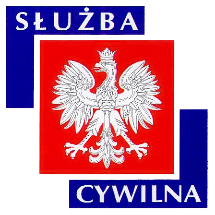 Ogłoszenie o naborze z dnia 24 października 2017 r.WYMIAR ETATU: 1 STANOWISKA: 1 Dyrektor Generalny poszukuje kandydatów\kandydatek na stanowisko:inspektor wojewódzkido spraw: zagrożeń naturalnychw Wydziale Bezpieczeństwa i Zarządzania Kryzysowego WUW w Poznaniu nr ref. 121/17MIEJSCE WYKONYWANIA PRACY:PoznańADRES URZĘDU:Al. Niepodległości 16/18 
61-713 Poznań WARUNKI PRACY- praca administracyjno-biurowa z wykorzystaniem komputera oraz urządzeń biurowych 
- zadania wykonywane w siedzibie urzędu 
- zagrożenia biologiczne typowe dla pracy z dokumentacją 
- stres związany z koniecznością reagowania w sytuacjach w nadzwyczajnych 
- wymagana asertywność i komunikatywność w kontaktach z klientami 
- stanowisko pracy znajduje się na poziomie -1 budynku biurowego 
- stanowisko pracy wyposażone w meble biurowe dostosowane do wymagań określonych dla takich stanowisk pracy 
- praca przy monitorze ekranowym powyżej 4 godz. na dobę z koniecznością przemieszczania się w pomieszczeniu po wymaganą dokumentację oraz do archiwum 
- budynek bezpośrednio nie posiada podjazdu dla osób poruszających się na wózkach inwalidzkich, możliwość przejazdu z sąsiedniego budynku 
- budynek nie jest wyposażony w windy osobowe; istnieje możliwość korzystania z wind w sąsiednim budynku i przemieszczania się łącznikiem 
- w budynku pomieszczenia higieniczno-sanitarnych nie są przystosowane dla osób niepełnosprawnych ZAKRES ZADAŃwspółpraca z powiatowymi centrami zarządzania kryzysowego, z centrami zarządzania kryzysowego województw sąsiednich oraz stanowiskami dyżurnymi służb, inspekcji i straży działających na terenie województwa, a także z centralnymi elementami systemu zarządzania kryzysowego w celu monitorowania zagrożeń naturalnych, w szczególności hydrometeorologicznych, środowiskowych, społecznych oraz prowadzenia analizy występujących zdarzeń, zagrożeń oraz zjawisk i ich wizualizacji graficznej na mapach cyfrowych (GIS), z wykorzystaniem systemów komputerowych wspomagających zarządzanie kryzysoweopracowywanie, we współpracy z powiatowymi centrami zarządzania kryzysowego, w formie raportów i meldunków, analiz okresowych w celu zdefiniowania, na potrzeby Wojewódzkiego Centrum Zarządzania Kryzysowego i Wojewody, stanu i rodzajów zagrożeń w województwie, przy wykorzystaniu specjalnie dedykowanych do tego aplikacjiprzygotowywanie oraz wykorzystywanie aplikacji ARCUS Geo, ARCUS 2005 oraz innych będących na wyposażeniu Centrum Zarządzania Kryzysowego Wojewody w celu wizualizacji analiz i tworzenia map ryzyka, a także prognozowania i analizy zagrożeńwspółpraca z Instytutem Meteorologii i Gospodarki Wodnej, Regionalnym Zarządem Gospodarki Wodnej oraz Wojewódzkim Zarządem Melioracji i Urządzeń Wodnych w celu monitorowania sytuacji hydrometeorologicznej oraz dokonywania analiz i prognoz tej sytuacjiwspółpraca ze służbami Głównego Lekarza Weterynarii, z Wielkopolskim Wojewódzkim Inspektorem Sanitarnym oraz innymi podmiotami w zakresie zagrożeń epidemicznych i epizootycznych na terenie województwa wielkopolskiegowspółpraca z podmiotami zdefiniowanymi w wojewódzkim planie zarządzania kryzysowego jako podmioty współdziałające w ramach systemu zarządzania kryzysowego w celu wymiany informacji o zdarzeniach i zagrożeniach oraz uzgadniania zakresu wspólnie realizowanych zadańwspółpraca ze środkami masowego przekazu w celu przekazywania treści rozporządzeń obywatelom, jednostkom samorządu terytorialnego i innym podmiotom; przekazywanie redaktorom naczelnym oraz nadawcom programów radiowych i telewizyjnych komunikatów oraz ostrzeżeń związanych z działaniami mającymi na celu zapobieganie skutkom klęski żywiołowej lub ich usuwanieWYMAGANIA NIEZBĘDNEwykształcenie: wyższe na kierunku kształtowanie środowiska lub pokrewne bardzo dobra znajomość obsługi komputeraznajomość przepisów prawnych z zakresu zarządzania kryzysowego oraz organizacji i funkcjonowania administracji publicznejkomunikatywność, umiejętność precyzyjnego formułowania myśli i wypowiedziumiejętność analitycznego myślenia oraz przeprowadzania prognoz i analizznajomość języka angielskiego na poziomie komunikatywnymposiadanie obywatelstwa polskiegokorzystanie z pełni praw publicznychnieskazanie prawomocnym wyrokiem za umyślne przestępstwo lub umyślne przestępstwo skarboweWYMAGANIA DODATKOWEprzeszkolenie z zakresu GISumiejętność radzenia sobie w sytuacjach stresowychumiejętność kreatywnego, samodzielnego działaniaumiejętność opracowywania wektorowych map ryzykaDOKUMENTY I OŚWIADCZENIA NIEZBĘDNEŻyciorys/CV i list motywacyjnyKopie dokumentów potwierdzających spełnienie wymagania niezbędnego w zakresie wykształceniaOświadczenie o posiadaniu obywatelstwa polskiego albo kopia dokumentu potwierdzającego posiadanie polskiego obywatelstwaOświadczenie o wyrażeniu zgody na przetwarzanie danych osobowych do celów naboruOświadczenie o korzystaniu z pełni praw publicznychOświadczenie o nieskazaniu prawomocnym wyrokiem za umyślne przestępstwo lub umyślne przestępstwo skarboweDOKUMENTY I OŚWIADCZENIA DODATKOWEkopia dokumentu potwierdzającego niepełnosprawność - w przypadku kandydatek/kandydatów, zamierzających skorzystać z pierwszeństwa w zatrudnieniu w przypadku, gdy znajdą się w gronie najlepszych kandydatek/kandydatówTERMINY I MIEJSCE SKŁADANIA DOKUMENTÓWDokumenty należy złożyć do: 03 listopada 2017 r.Decyduje data: stempla pocztowego / osobistego dostarczenia oferty do urzęduMiejsce składania dokumentów:
Wielkopolski Urząd Wojewódzki w Poznaniu 
Al. Niepodległości 16/18 
61-713 Poznań 
Kancelaria Główna Urzędu, bud. B, pok. 025-026 
(z podaniem w ofercie nr ref. 121/17) INNE INFORMACJE:W miesiącu poprzedzającym datę upublicznienia ogłoszenia wskaźnik zatrudnienia osób niepełnosprawnych w urzędzie, w rozumieniu przepisów o rehabilitacji zawodowej i społecznej oraz zatrudnianiu osób niepełnosprawnych, nie wynosi co najmniej 6%.Osoba zatrudniona na ww. stanowisku, zgodnie z art. 78 ust. 4 Ustawy z dnia 21 listopada 2008 r. o służbie cywilnej, nie może łączyć zatrudnienia w służbie cywilnej z mandatem radnego. 
Do składania ofert zachęcamy również osoby niepełnosprawne. 
Wzór wymaganych oświadczeń zamieszczony jest pod adresem: 
www.poznan.uw.gov.pl/system/files/zalaczniki/wzor_oswiadczenia_do_naboru_na_stanowisko_pracy.docx 
Oświadczenia należy opatrzyć odręcznym podpisem wraz z datą. 
Kandydaci zakwalifikowani do kolejnych etapów naboru zostaną powiadomieni o ich 
terminie telefonicznie, drogą elektroniczną lub pocztową. 
Wyniki naboru opublikowane będą po zakończeniu naboru w BIP KPRM, BIP WUW oraz w siedzibie Urzędu. 
Oferty osób niezatrudnionych zostaną zniszczone po upływie 3 miesięcy od dnia zakończenia naboru. 
Proponowane wynagrodzenie zasadnicze brutto: 2600-2900 zł. 
Dodatkowe informacje, w tym o kolejnych etapach naboru, można uzyskać pod nr tel. 61 854 19 91, 61 854 11 87. 
Nasz urząd jest pracodawcą równych szans i wszystkie aplikacje są rozważane z równą uwagą bez względu na płeć, wiek, niepełnosprawność, rasę, narodowość, przekonania polityczne, przynależność związkową, pochodzenie etniczne, wyznanie, orientacje seksualną czy też jakąkolwiek inną cechę prawnie chronioną. Autor: Tomasz Mysłowski